Name: ___________________________________________                                           Stunde: ______________Findet NemoFragen zum Film: Markiere die richtige Antwort. Mark the correct answer. Nemo kommt aus: ein Tiergeschäft		b) der Ozean		c) e-bayWie heisst Nemos Mutter? Katie	b) Coral	c) Dora	Wie heisst Nemos Vater?Marlin	b) Thomas	c) KarlWas darf (allowed to) Nemo nicht anfassen (touch)?die Anemone	b) das Boot	c) der Fisch	Wenn das Leben schlecht ist, was machst du?einfach schwimmen 	b) einfach essen	c) einfach singenEs ist orange, klein, und hat Streifen: Dory	b) Marlin	c) CrushNemo muss (must) den Kiesel wo stecken (put)?Ring of Fire	b) die Schatzkiste           c) das FilterWie heisst der Hai?Tony	b) Bruce	c) PeterWie heisst der Schildkröte?Smash	b) Bang	c) CrushDurch was  muss (must) Marlin schwimmen?die Qualle	b) ein Bus		c) eine Schule Wie heisst der Pelikan?Clive 	b) Nigel	c) GordonZeichnen! Zeichne die folgenden Wörter: Draw the following words: (HINT: use the Wortschatz)Wie heisse ich? 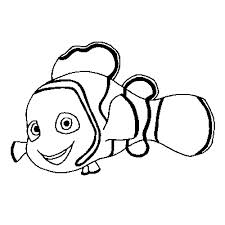 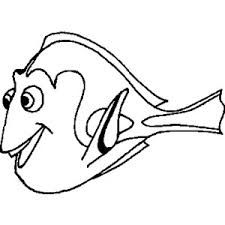 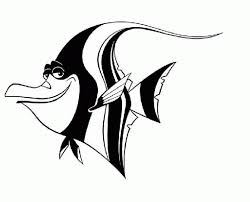 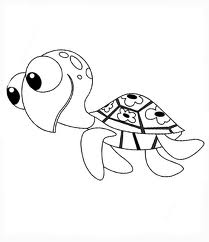 BONUS QUESTION:Wie heisst der Zahnarzt? ___________________________________________________die Anemonedas Bootdas Aquarium 